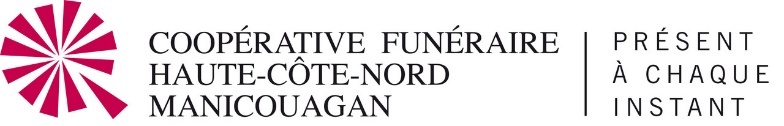 -AVIS DE CONVOCATION-La Coopérative funéraire Haute-Côte-Nord-Manicouagan invite ses membres à son assemblée générale annuelle qui se tiendra au 788, boulevard Blanche, Baie-Comeau, le dimanche 29 janvier 2023 à 13 h 30 en présence et via la plateforme Zoom.Sur confirmation de votre présence, avant le 25 janvier 2023, par téléphone au 418 589-2570 ou par courriel à l’adresse: adecourval@cfhcn.ca, les coordonnées Zoom de la réunion vous seront transmises.PROJET ORDRE DU JOUROuverture de l’assemblée par le président :1.1 Vérification de la régularité de l’avis de convocation1.2 Vérification du quorum1.3 Nomination d’un président et d’un secrétaire d’assembléeLecture et adoption du projet d’ordre du jourLecture et adoption du procès-verbal de l’assemblée générale du 20 mars 2022Rapport de la présidence du conseil d’administrationRapport annuel de la Direction généralePrésentation et adoption des états financiers audités au 31 août 2022Affectation des excédentsNomination de la firme comptable pour l’exercice 2022-2023Modifications au règlement de régie interneÉlections des administrateurs 9.1 Nombre de postes à pourvoir (2 postes sortants et 2 postes vacants)9.2 Annonce des candidatures reçues9.3 Élection par acclamation ou scrutinSuivi de la planification stratégiquePériode de questionsPrix de présencesLevée de l’assembléePROCÉDURE DE MISE EN CANDIDATURETout membre actif intéressé à un poste d’administrateur, devra dûment remplir le formulaire de candidature, disponible au siège social de la Coopérative ou sur le cfhcn.ca et le déposer d’ici le vendredi 20 janvier 2023 à 16 h.Pour information : Anne Poulin de Courval, directrice générale, au 418 589-2570 ou à l’adresse courriel : adecourval@cfhcn.caAvis donné à Baie-Comeau, le 16 décembre 2022Anna Dionne, secrétaire du conseil d’administration